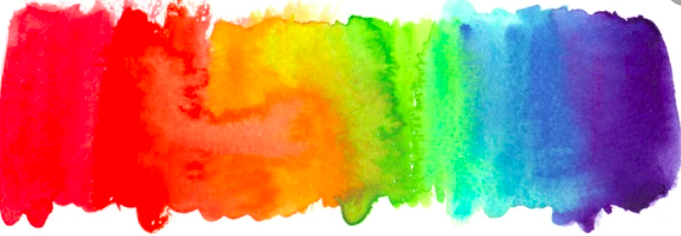 Families and RelationshipsI know that families are varied in the UK and across the world.I know and understand the different roles related to bullying including victim, bully and bystander.I know and understand some stereotypes related to disability.I know that bereavement describes the feeling someone might have after someone dies or another big change in their lives.Health and wellbeingI know key facts about dental health.I know that visualization means creating an image in our heads.I know that mental health refers to our emotional wellbeing, rather than physical.Safety and the changing bodyI know the risks of sharing things online.I know the difference between private and public.I understand the risks with smoking tobacco.I understand the physical changes to both male and female bodies as people grow from children to adult.I know that asthma is a condition which causes the airways to narrow. CitizenshipTo know that human rights are specific rights that apply to all people.To know some of the people who protect our human rights such as police, judges and politicians.To know that reusing items is of benefit to the environment.To know that there are a number of groups which make up the local community.Economic wellbeingTo know that money can be lost in a variety of ways.To understand the importance of tracking money.To know that people will have more than one job or career in their lifetimes.TransitionTo know that setting goals can help us to achieve what we want.